Dear Beaverton High School families,Whether you are new to BHS or have been involved in BHS activities for years, welcome to the Beaverton Family and Alumni Network (aka BFAN, formerly Booster Club.) As a family member of a BHS student you are part of the BFAN membership. I welcome you to join us at our monthly membership meetings where we discuss issues related to our activities, vote on grants and hear more about life at our school through our principal, Dr. Erwin, our ASB President, BHS counselors, BHS coaches and others.I also encourage you to consider volunteering at the many events that BFAN supports. These events, large and small, enhance the daily experience for our students and staff each year.  Examples include:awarding grants to athletic teams, groups such as Band and Drama, and the many clubs at BHSrunning concessionsawarding scholarships (5 of them!)organizing staff appreciation eventsfunding rooter busessupporting the Hall of Achievement, which honors former students, staff and community members who have brought pride to our school through their individual achievementssupporting the all-night, fun and safe Grad Night Party for our graduating seniorsfunding the senior breakfast and senior reception, two of the traditional end of year events which help to make the graduation experience extra special for our seniors and their familieshosting Bucky’s Block Party on September 7th, celebrating the grand opening of our new concession stand, including local merchants, food, games and performances by school and community groups.Many of you are familiar with the BHS Success Fund, which has made a significant impact on many programs, resources and facilities at BHS, including the new concession stand. While the Success Fund focuses on the long-term needs and aspirations of BHS, BFAN addresses immediate needs throughout the school year. Much of BFAN’s funding comes from concession stand sales and the annual Holiday Bazaar. BFAN does not require membership dues; being a family member or alumni gives all of us a voice in our shared experience at Beaverton High School. However, the more money BFAN raises, the greater impact we can have on the lives of our students and the BHS staff. For that reason, I am asking you to consider making a tax-deductible donation to BFAN, a 501(c)(3) charity. As a non-profit, BFAN is able to invest every penny it receives, after expenses, into programs and events that directly benefit our students.Thank you for your support!Wendy CawleyBFAN President beavertonhigh.bfan@gmail.com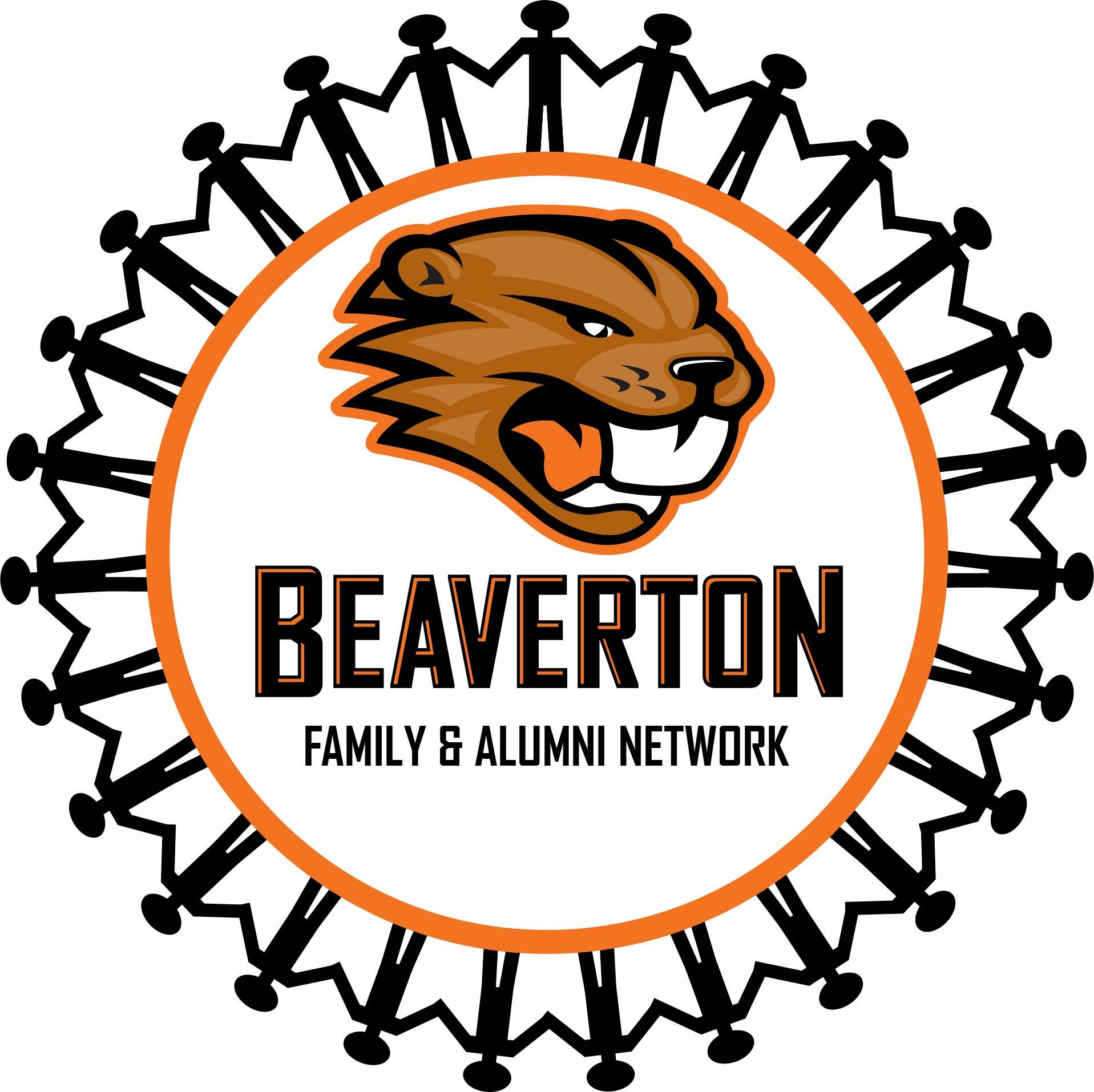                                                follow us on Facebookfollow us on Instagramwebsite bhsbfan.org